Parent/Carer registration form 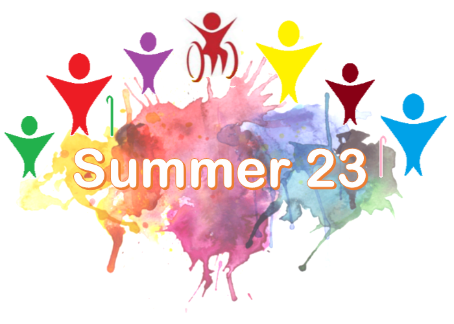 This form is to be completed for all young people who attend the Summer 23 activities at Christ Church and St Peter’s without a parent/carer in attendance.The information provided is held in accordance with the General Data Protection Regulations (GDPR) and used for the purposes of the Summer 23 Activity Week only.Please complete details for the child/young person: Personal Details Medical Details Emergency Contact DetailsPick up arrangementsPhoto Consent We sometimes take photos and/or videos during our activities and need to obtain your consent for this; please tick ONE of the options below: □ I am happy for photographs/videos to be taken of my child during Summer 23 activities and used for publicity, communications and publications including social media. □ I do not wish any photographs/videos to be taken of my child while they are at Summer 23We are committed to ensuring that photos and videos are kept securely and that consideration and sensitivity is shown in their appropriate use Signed by Parent/Carer I give permission for my child to join in the Summer 23 activities for which they have tickets and confirm that the information provided is correct to the best of my knowledge. We would really like to keep in touch and let you know about other events and Youth activities in the future. If you would like to be placed on our mailing list please write your email address below.Please either print out this form and return it to Christ Church or email it to Kat.Jenkins@MountsorrelChurch.org First NameSurnameDate of BirthAgeAddressPlease list any health/mental health condition or disability that we need to be aware of and/or which may affect your child fully participating in activities.Please list any allergies/intolerances that your child has.Name of Parent/CarerRelationshipAddressMobile NumberAlternative NumberName of Parent/CarerRelationshipAddressMobile NumberAlternative NumberMy child can go home on their ownYes / No (Please delete as appropriate)My child will be collected by:SignedPrint nameDateRelationshipEmail